Central Missouri Physical Therapy, LLC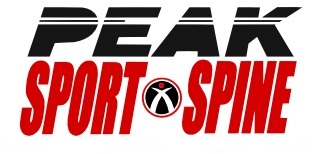 dba PEAK Sport and Spine3301 Berrywood Drive, Suite 204Phone:  (573) 449-6082   Fax:  (573) 449-0401www.peaksportspine.comRelease of Medical Records______________________________________________________________________    __________________Patient’s Last Name, First Name, MI								Date of Birth__________________________________________________________________________________________Address						City				     State		Zip________________________________________		__________________________________________Preferred Phone Number					Alternate Phone NumberPEAK Facility Attended/Attending:  _____________________________________________________________PURPOSE FOR THIS REQUEST:  (Check One)   Healthcare		 Insurance Coverage	 Personal		 LegalI hereby release Central Missouri Physical Therapy, LLC, dba Peak Sport and Spine Rehab and all employees from any and all liability, claims or cause of action for providing my medical records, treatment and/or diagnosis, as well as account history to the parties requested. This authorization expires in six (6) months, unless sooner revoked in writing. This authorization is valid for release of information for treatment received prior to the signing of this form.___________________________________________________	_________________________________Patient’s Signature							Date___________________________________________________	_________________________________Parent/Legal Guardian Signature						Relationship to Patient___________________________________________________	_________________________________PEAK Sport and Spine Representative Signature				Facility				Revised 1/1/2020  I authorize Central Missouri Physical Therapy to release information to:___________________________________________Name of Person/Facility/Healthcare Provider___________________________________________Address___________________________________________City, State, Zip___________________________________________PhonePlease Release:   Medical Records       Billing RecordsPeriods Covering:  ___________________________Method:   Mail      Fax      EmailFax/Email:  _________________________________  I authorize Central Missouri Physical Therapy to obtain information from:___________________________________________Name of Person/Facility/Healthcare Provider___________________________________________Address___________________________________________City, State, Zip___________________________________________Phone/FaxPlease Release:   Medical Records       Billing RecordsPeriods Covering:  ___________________________